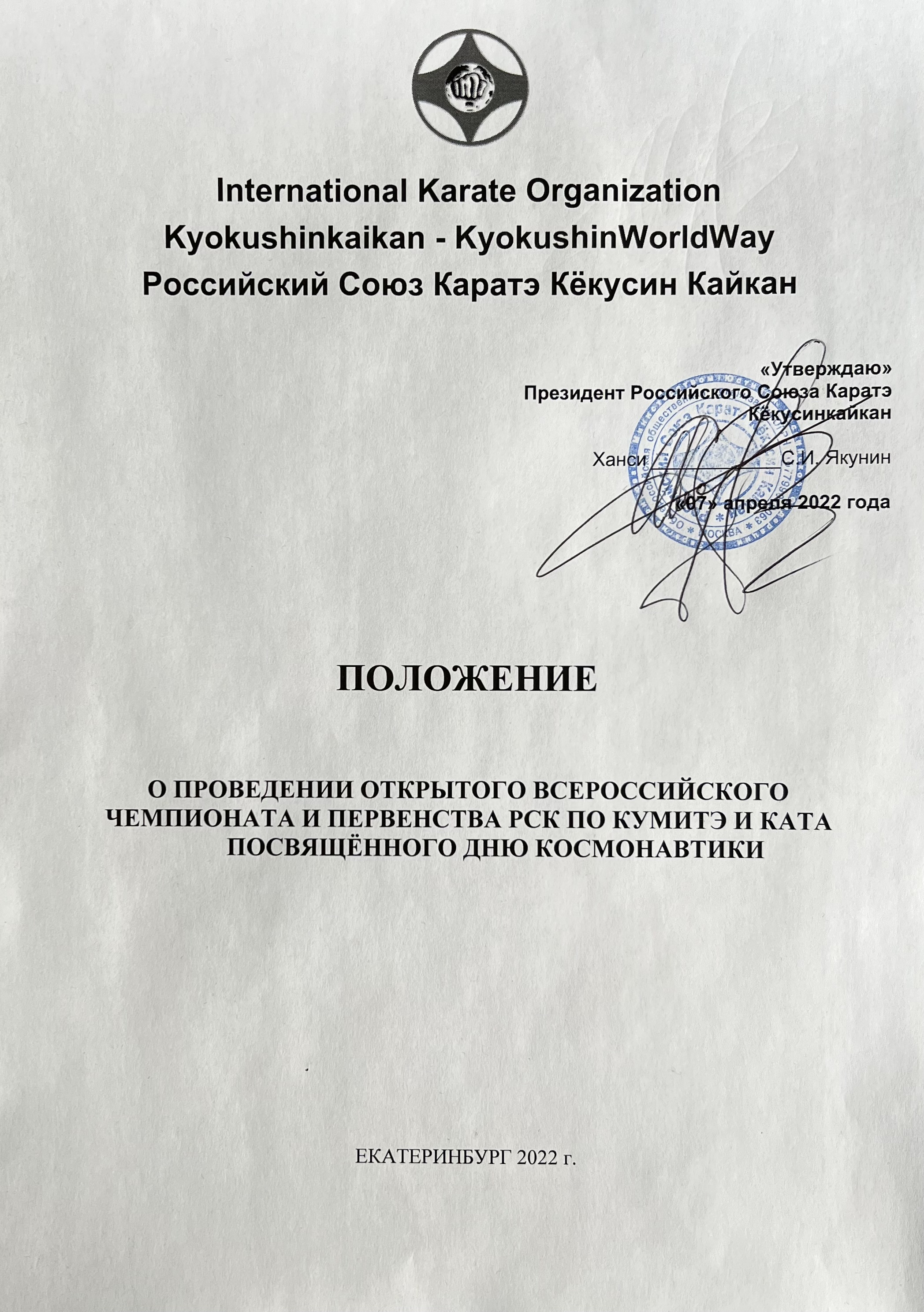 Настоящее положение разработано на основании Федерального закона от 04.12.2007 № 329-ФЗ «О физической культуре и спорте в Российской Федерации» и определяет цели и задачи планируемого мероприятия, а также организационные основы проведения соревнования.Цели и задачи соревнований.Повышение технического мастерства спортсменов и увеличение соревновательной практики.Выявление сильнейших спортсменов для формирования сборной команды РСК.Формирование престижности занятий спортом в молодежной среде, как следствие формирование престижности здорового образа жизни.Успешная социализация и эффективная самореализация молодежи, для развития ее потенциала в интересах России, в рамках государственной молодежной политики в Российской Федерации.Развитие массового спорта, как приоритетная задача, поставленная президентом России В.В. Путиным.2.  Место, время и расписание проведения соревнований:22 - 25 апреля 2022 года: 620028, Свердловская область, город Екатеринбург, улица Кирова, дом 71, Спортивно-оздоровительный центр «Верх-Исетский».Расписание проведения соревнований:22 апреля 2022 (пятница) - день приезда команд.14:00 - 17:00 Регистрация участников соревнований по кумитэ и ката. Все официальные представители команд, указанные в заявках от субъектов РФ, прибывают на комиссию с документами указанными в разделе № 6 настоящего положения без спортсменов. 16:00 - 18:00 Установочный Судейский семинар по дисциплине «ката» и формирование судейских бригад на 23 апреля 2022 г.  19:00  Собрание с тренерами и представителями команд. Место проведения регистрации участников, судейского семинара и собрания с тренерским составом: гостинечный комплекс «ВИЗАВИ», г. Екатеринбург, ул. Татищева, дом 86.18:00 - 19:00 Взвешивание участников Фестиваля РСК 8-9 лет. Место проведения взвешивания: город Екатеринбург, улица Кирова, дом 71, Спортивно-оздоровительный центр «Верх-Исетский».23 апреля 2022 (суббота) – первый день соревнований:10:00 - 16:00  Соревнования в дисциплине «ката».12:00 – 15:00  Фестиваль РСК 8-9 лет в дисциплине «поединки».16:00 – 17:00  Награждение победителей соревнований.16:00 - 17:00 Взвешивание участников Фестиваля РСК 10-11 лет. 16:00 - 17:00 Взвешивание участников соревнований Первенства и Чемпионата РСК.Место проведения соревнований и взвешивания: город Екатеринбург, улица Кирова, дом 71, Спортивно-оздоровительный центр «Верх-Исетский».14:00 - 16:00 Регистрация участников соревнований по кумитэ (не прошедших регистрацию 22 апреля). Все официальные представители команд, указанные в заявках от субъектов РФ, прибывают на комиссию с документами, указанными в разделе № 6 настоящего положения без спортсменов. 17:30 Собрание с тренерами и представителями команд. 18:00 – 19:30 Установочный Судейский семинар по дисциплине «поединки» и формирование судейских бригад на 24 апреля. Место проведения регистрации участников, судейского семинара и собрания с тренерским составом: гостинечный комплекс «ВИЗАВИ», г. Екатеринбург, ул. Татищева, дом 86.20:00 Сайонара для руководителей додзё.24 апреля 2022 года (воскресенье) – второй день соревнований: 10:00                   Торжественное открытие соревнований, парад участников.10:30 – 16:00 	Учебно-тренировочное моделирование соревнований (Фестиваль РСК), раздел «поединки» в возрастных категориях 10 - 11 лет.	 	Поединки в возрастных категориях 12-13 лет; 14-15 лет; 16-17 лет и 18+ 17:30	Награждение победителей.18:00	Закрытие соревнований.Место проведения соревнований: город Екатеринбург, улица Кирова, дом 71, Спортивно-оздоровительный центр «Верх-Исетский».25 апреля 2022 года (понедельник) - день отъезда команд.3. Организация соревнований:Общее руководство, подготовку и проведение соревнований осуществляет Комитет Спорта Российского Союза Каратэ Кёкусинкайкан и Федерация КЮШО Росии. Непосредственная организация соревнований возлагается на Отделение РСК города Екатеринбург.Координатор подготовки соревнований – сихан Герц Олег Гербертович. Контактный телефон 8 (927) 044-44-02 Председатель организационного комитета – сихан Галкин Олег Юрьевич.   Заместитель председателя оргкомитета сенсей Нейгебауэр Денис Викторович. Контактный телефон: 8 (912) 246-85-90. Член оргкомитета сихан Анфёров Александр Алексеевич.Заявки принимаются до 24.00 ч. 17 апреля 2022 г. согласно установленного образца (см. Приложения) в формате Excel по эл. почте: axxil@yandex.ru Заявка считается принятой при выполнении следующих условий: подать заявку установленного образца, в электронном виде, в установленные сроки и получить подтверждение о её получении.Команды, не подавшие заявки в установленные сроки, к соревнованиям не допускаются!!!4. Судейство соревнований.Организация судейства возлагается на Комитет Спорта Российского Союза Каратэ Кёкусинкайкан (РСК) и Федерацию КЮШО России (ФКР). Каждая команда в своем составе должна иметь минимум одного судью (прошедшего квалификационный судейский семинар на кануне соревнований).  Судьи, не подавшие предварительную заявку и не прошедшие квалификационный семинар, к судейству не допускаются. Заявки на судейский семинар принимаются до 24.00 ч. 17 апреля 2022 г. согласно установленного образца (см. Приложение № 6) по эл. почте: sensey@tensin.ruГлавная судейская коллегия.Главный судья соревнований: ханси Якунин Сергей Иванович.Зам. главного судьи: сихан Фирсанов Алексей Викторович.Зам. главного судьи: сихан  Герц Олег Гербертович.Зам. главного судьи: сихан  Анфёров Александр Алексеевич.Главный секретарь: семпай Феофилактов Сергей Петрович.Зам. главного секретаря: сенсей Герц Милена Гербертовна.Зам. главного секретаря: сихан Бутылкина Анастасия Владимировна.Старший судья площадки поединки: сихан Булгаков Николай Олегович.Старший судья площадки ката: сихан Дубин Сергей Юрьевич.Председатель мандатной комиссии: семпай Нигматуллин Руслан Раисович.5. Участники соревнований:К участию во Всероссийских соревнованиях допускаются сильнейшие спортсмены региональных представительств РСК и ФКР мужского и женского пола не младше 12 лет, занимающиеся стилем Кекусинкай каратэ и имеющие квалификацию не ниже 8 кю в разделе «Поединки». К участию в соревнованиях в разделе «ката» допускаются спортсмены мужского и женского пола не младше 7 лет и имеющие квалификацию не ниже 10 кю. Количество участников от региона не ограничено.В рамках Всероссийских соревнований по кумите (поединки) будут проводиться Учебно-тренировочные сборы по моделированию соревнований (ФЕСТИВАЛЬ) в разделе «поединки» среди детей 8-9, 10-11, 12-13 лет, занимающиеся стилем Кекусинкай каратэ и имеющие квалификацию не ниже 10 кю.Первенство и Чемпионат РСК и ФКР, а также Фестиваль РСК и ФКР являются традиционно открытыми для клубов, федераций, организаций не входящими в состав РСК и ФКР, но принимающими данное Положение.В целях снижения рисков распространения COVID-19 в Российской Федерации согласно постановлению Главного государственного санитарного врача Российской Федерации от 16.10.2020 № 31 «О дополнительных мерах по снижению рисков распространения COVID-19 в период сезонного подъема заболеваемости острыми респираторными вирусными инфекциями гриппом» предусмотрено обязательное ношение гигиенических масок для защиты органов дыхания в местах массового пребывания людей. Каждый прибывший на соревнования, находясь в зоне проведения соревнований, гостинице и других местах массового пребывания людей, должен иметь при себе гигиеническую маску для защиты органов дыхания.     В целях снижения рисков распространения COVID-19 в здание Спортивно-оздоровительного центра «Верх-Исетский» допускаются только спортсмены, тренеры, судьи и организаторы соревнований.Комиссия по допуску.Для участия в Всероссийских соревнованиях и Фестивале необходимо предоставить следующие документы на мандатную комиссию: Заявку на участие в соревнованиях, оформленную в соответствии с установленными требованиями (допуск спортивного врача к участию в соревнованиях, оформленный в заявке команды, заверенный личной печатью врача и печатью спортивного диспансера), см. Приложение № 1,1 Для участников Фестиваля в разделе «поединки», а также участников соревнований в разделе «ката» возрастных групп 7-9 лет, 10-11 лет предоставляется справка о состоянии здоровья от педиатра, см. Приложение № 1,2 (Фестиваль).Для участников раздела «ката-группа» до 11 лет включительно, предоставляется справка о состоянии здоровья от педиатра. Для участников 12 лет и старше предоставляется допуск спортивного врача к участию в соревнованиях, оформленный в заявке команды, заверенный личной печатью врача и печатью спортивного диспансера, см. Приложение № 1,3Паспорт для лиц, достигших 14 лет, свидетельство о рождении и справку из учебного учреждения с фотографией для лиц младше 14 лет. На справке должна быть печать учебного учреждения (подлинники).Индивидуальное защитное снаряжение (предоставляется на комиссию по допуску и проходит обязательную регистрацию, см. раздел № 7 настоящего положения).Документ, подтверждающий квалификацию (Сертификат)Страховку от несчастных случаев (в страховке должен быть указан вид спорта «каратэ», а также, участие в соревнованиях по каратэ).Полис обязательного медицинского страхованияРасписка участника соревнований см. Приложение № 2Расписка тренера участников соревнований см. Приложение № 3Лист регистрации команды см. Приложение № 7 При отсутствии, каких-либо документов спортсмен к соревнованиям не допускается! При некорректном оформлении предоставленных документов на комиссию по допуску, спортсмен будет оштрафован  на 800 руб за каждый документ. Плата Штрафа в связи с некорректным оформлением документов, ОБЯЗАТЕЛЬНА, «льгот» не будет. Для того, чтобы минимизировать возможность штрафных санкций, убедительная просьба оформлять документы согласно требованиям комиссии по допуску. Спасибо за понимание! Требования к средствам защиты Фестиваля (УТМС):7.1. Требования к спортсменам и командам Фестиваля (УТМС):Участниками Фестиваля РСК и ФКР в разделе «поединки» (учебно-тренировочных сборов по моделированию соревнований) являются спортсмены: юноши и девушки 8-9 лет; 10 - 11 лет; 12 - 13 лет, занимающиеся стилем Кекусинкай каратэ и имеющие стилевую квалификацию не ниже 10 кю. В возрастной группе 12-13 лет имеющими стилевую квалификацию не ниже 10 кю и не выше 9 кю, а также стаж занятий не более 1.5 года.Каждый спортсмен должен иметь чистое белое кимоно, пояс, соответствующий квалификации, эмблему РСК/ФКР, белый и красный пояс.Индивидуальные средства защиты. Категория 8 - 13 лет мальчики обязательное использование защитного шлема с забралом (с закрытым подбородком, закрытой теменной зоны и затылка), щитки, закрывающие подъем стопы, раковину на пах, перчатки на руки с открытыми пальцами (шингарды), защитный жилет (категории 8-11 лет). Все защитное снаряжение должно одеваться под кимоно (кроме защитного жилета). Категория 8 - 13 лет девочки обязательное использование защитного шлема с забралом (с закрытым подбородком, закрытой теменной зоны и затылка), щитки, закрывающие подъем стопы, перчатки на руки с открытыми пальцами (шингарды), защитный жилет, раковина на пах по желанию.Защитный жилет должен быть белым и выполнен из мягких материалов (стандартный жилет «кёкусинкай»).капа – по желанию, кроме случая, когда спортсмен носит брикеты.7.2. Требования к спортсменам и командам Всероссийских соревнований:Каждый участник, допущенный к Всероссийским соревнованиям, должен иметь:белое доги и пояс, соответствующий квалификации спортсмена, красный и белый пояс, эмблему РСК/ФКР;индивидуальную раковину на пах для юношей и юниоров, мужчин и ветеранов.  Для девочек, девушек, юниорок и женщин – по желанию;протектор на грудь установленного образца – для девушек и юниорок, женщин и ветеранок;протекторы на голень и подъем стопы – для юношей и девушек 12-13 лет, 14-15 лет, юниоров и юниорок 16-17 лет, и ветеранов;накладки на кисти рук (шингарды) с обязательной защитой суставов – для юношей и девушек 12-13 лет, 14-15 лет, юниоров и юниорок 16-17 лет и ветеранов;шлем на голову с обязательной защитой подбородка и теменной зоны – для юношей и девушек 12-13 лет, 14-15 лет, юниоров и юниорок 16-17 лет, мужчин, женщин и ветеранов;капа – по желанию, кроме случая, когда спортсмен носит брекеты.7.3. Общие требования к средствам защиты:Участницам разрешается использовать протектор на грудь следующего образца: верхняя граница протектора – на уровне вторых ребер, нижняя граница протектора – не ниже края реберных дуг, боковые границы протектора – по передним подмышечным линиям; протектор должен защищать только грудь.Разрешается использовать протекторы на голень и подъем стопы в виде эластичного чулка белого цвета с использованием уплотнителя толщиной не менее 1 см. Использование пластиковых щитков, вставок запрещено. Разрешается использовать ТОЛЬКО перчатки с обрезанными пальцами – шингарды. Использование пластиковых щитков, вставок запрещено. Вся защитная экипировка должна быть белого цвета.К участию в соревнованиях допускаются команды, знающие и выполняющие Правила соревнований.8. Требования к составу делегации.8.1. Состав делегации: глава делегации, официальный представитель команды, спортсмены, тренеры, судьи.8.2. Возраст участника(цы) определяется по дате рождения, указанной в оригинале документа, удостоверяющего личность.8.3. Возраст участников соревнований определяется на день проведения соревнования 23-24 апреля 2022 года.8.4. Судьи должны иметь форму согласно правилам РСК:БЕЛАЯ рубашка с коротким рукавом,СИНЯЯ бабочка для боковых судей, БАРДОВАЯ бабочка для рефери, бардовый  ГАЛСТУК и белая рубашка с длинным рукавом для старших судей, чёрные брюки, свисток.8.4.1. Судьи-секретари должны иметь форму согласно правилам РСК: чёрные брюки, белую рубашку с длинным рукавом, БАРДОВЫЙ  галстук, свисток.8.5. Представитель команды должен быть одет в деловой костюм (согласно правилам РСК) и иметь бэйдж представителя соответствующей команды.8.6. Спортсмены должны иметь форму и снаряжение согласно правилам (раздел № 7 настоящего положения).8.7. Тренеры должны быть одеты в:спортивный костюм;сменную обувь.8.8. Тренерам, спортсменам, сопровождающим, родителям, представителям команд не допускается находиться в зоне соревнований в шортах, бриджах и т.п. согласно этикету каратэ Кёкусинкай.8.9. Родители, сопровождающие и зрители, не имеют права находиться в зоне соревнований.8.10. При выходе спортсмена в зону проведения поединков (татами) допускается только один тренер-секундант и спортсмен. Все члены команды, родители, зрители и др. не имеют права находиться внутри зоны проведения поединка (татами) и должны находиться за ограждением (вне зоны поединка, татами).Родители, сопровождающие и зрители, тренера, спортсмены, представители команд не имеют права высказывать претензии и протесты по результатам соревнований.Родители, сопровождающие и зрители, тренера, спортсмены, представители команд обязаны соблюдать дисциплину, правила соревнований и этикет каратэ.При несоблюдении вышеперечисленных правил, команда или отдельные спортсмены, представители команд могут быть дисквалифицированы с турнира (или на период до двух лет), результаты соревнований аннулированы.9. Правила Всероссийских соревнований и Фестиваля РСК:Соревнования проводятся по правилам РСК, с учётом дополнений, отражённых в данном положении. 10. Программа Всероссийских соревнований и Фестиваля РСК.Фестиваль РСК (УТМС) и Всероссийские соревнования в поединках проводятся в следующих возрастных и весовых категориях:Дети (мальчики) 8 – 9 лет: 	до 20 кг, до 23 кг, до 26 кг, до 29 кг, до 32 кг, до 35; св. 35Дети (мальчики)10 - 11лет: 	до 26 кг, до 29 кг, до 32 кг, до 35 кг, до 38 кг, до 40; св. 40 кг;Дети (девочки) 8 – 9 лет: 	           до 20 кг, до 23 кг, до 26 кг, до 29 кг, до 32 кг; до 35; св 35Дети (девочки)10 11лет: 	до 26 кг, до 39 кг, до 32 кг, до 35 кг, до 38; до 40 кг; св 40Младшие юноши 12-13 лет: 	до 35 кг, до 40 кг, до 45 кг, до 50 кг, до 55 кг и свыше 55 кг;Младшие девушки 12-13 лет: 	до 35 кг, до 40 кг, до 45, до 50, до 55 и свыше 55 кг;Юноши 14-15 лет: 	до 45 кг, до 50 кг, до 55 кг, до 60 кг и свыше 60 кг;Девушки 14-15 лет: 	до 45 кг, до 50 кг,до 55, до 60 кг и свыше 60 кг;Юниоры 16-17 лет: 	до 55 кг, до 60 кг, до 65 кг, до 70 кг и свыше 70 кг;Юниорки 16-17 лет: 	до 50 кг, до 55 кг и свыше 55 кгМужчины: 	до 70 кг, до 80 кг, до 90 кг и свыше 90 кг;Женщины: 	до 55 кг, до 65 кг и свыше 65 кг;Ветераны мужчины и женщины (старше 40 лет): весовые категории определяются на мандатной комиссии исходя из количества участников.Всего 65 видов программы.Организаторы соревнований оставляют за собой право изменять или объединить весовые категории в случае недостаточного количества участников.11. Регламент проведения соревнований в разделе «поединки».Регламент отборочных поединков и УТМС: 8-9 лет: 1 мин + 1 мин – обязательное решение;10-11 лет: 1,5 мин + 1 мин – обязательное решение;12-13, 14 - 15 лет: 2 мин + 1 мин – обязательное решение;16-17 лет: 2 мин + 1 мин - обязательное решение.Взрослые (18 лет и старше): 2 мин + 2 мин - обязательное решение.Ветераны: 2 мин + 1 мин - обязательное решение.Регламент полуфинальных и финальных поединков и УТМС:8-9 лет: 1 мин + 1 мин+ взвешивание + 1 мин – обязательное решение10-11 лет: 	1,5 мин + 1 мин+ взвешивание + 1 мин – обязательное решение.12-13лет: 	2 мин + 1 мин + взвешивание + 1 мин – обязательное решение.14-15 лет: 	2 мин + 1 мин + взвешивание + 1 мин – обязательное решение.16-17 лет: 	2 мин + 1 мин + взвешивание + 1 мин – обязательное решение.Взрослые (18 лет и старше): 2 мин + 2 мин + взвешивание + 2 мин – обязательное решениеВетераны: 2 мин + 1 мин + взвешивание + 1 мин – обязательное решениеРазница в весе при определении победителя должна быть:1.5 кг и более в возрастных группах 8-9;1.5 кг и более в возрастных группах 10-11;2,5 кг и более в возрастных группах 12-13;2,5 кг и более в возрастных группах 14-15 лет;5 кг в абсолютной весовой категории 14-15 лет;2,5 кг и более в возрастных группах 16 - 17 лет;5 кг в абсолютной весовой категории 16-17 лет;2,5 кг и более в возрастных группах взрослые и ветераны;5 кг в абсолютной весовой категории взрослые и ветераны;Соревнования проводятся способом прямого выбывания с поединком за 3-е место.12. Правила проведения соревнований в разделе «КАТА».Участники соревнований делятся на 26 (двадцать шесть) категорий согласно возраста и квалификации (см. Регламент соревнований в разделе «ката»).Соревнования проводятся в 3 круга (см. Регламент соревнований в разделе «ката»). Во второй круг соревнований проходят 8 участников. В третий круг соревнований проходит 4 участника. В случае, если в группе меньше 8 участников, то соревнования проходят в два круга (первый круг не выполняется, участники переходят к программе второго и третьего круга). В первом, во втором и третьем круге выполняется ката на выбор участника. Участники, занявшие по сумме баллов первого круга с первого по восьмое* места, переходят во второй круг. Участники, занявшие по сумме второго круга с первого по четвёртое места, переходят в третий круг. При переходе участника в третий круг учитываются баллы первого и второго кругов. Победителем определяется спортсмен, набравший большее количество баллов по результатам трёх кругов. В случае одинаковой суммы баллов победа присуждается спортсмену, набравшему большее количество баллов по результатам первых двух кругов. Если и в этом случае баллы равны, победа присуждается спортсмену, набравшему большее количество баллов по результатам первого круга. В случае, если количество баллов и в этом случае одинаково, претенденты выполняют свободную ката.Участник дисквалифицируется в следующих случаях: нарушает технику движений в ката; демонстрирует не ту ката, которая была объявлена; падает на пол; останавливает демонстрацию ката, не закончив ее.При выходе на площадку для демонстрации ката каждый участник получает исходную оценку 10 баллов. Итоговая оценка умножается на коэффициент в зависимости от сложности ката (см. Приложение № 4). Исходная оценка уменьшается с каждой ошибкой. Вычитание производится в соответствии с уровнем ошибки (см Приложение № 5 настоящего положения). При недостаточном количестве заявленных участников организаторы соревнований оставляют за собой право объединения или изменения категорий по возрасту и полу. Замены, перестановки и исправления в протоколе после жеребьевки не допускаются. Спортсмен обязан выступать в тех соревновательных категориях данных соревнований, в которых он заявлен. * Организаторы соревнований оставляют за собой право изменять количество оставшихся участников круга в случае большого или малого количества участников. В целях контроля времени проведения соревнований. Данный вопрос решается и утверждается на мандатной комиссии13. Основы судейства в разделе ката.    7.1. Решения и оценки в судействе ката принимаются с учетом всех важных элементов в каждом отдельном случае.    7.2. Ката должны демонстрироваться с полным пониманием показываемых действий, исполнитель должен показать четкую концентрацию, применение силы, равновесие и правильное дыхание и продемонстрировать правильные стойки и технику исполнения.      7.3. При оценке выполнения ката следует руководствоваться критериями, и соответствующими им балами, указанными в Приложении № 5 настоящего положения.14. Регламент соревнований по ката.Организаторы соревнований оставляют за собой право изменять категории  и возрастные группы в зависимости от количества участников.Участник соревнований не может повторять ката дважды (т.е. делать одно и тоже ката в разных кругах соревнований)Участники соревнований в первом круге соревнований выполняют любое ката из списка. При выходе на площадку для демонстрации ката каждый участник или группа получает исходную оценку 10 баллов не зависимо от сложности ката т.е. получает коэффициент сложности 1,0Участники соревнований во втором и третьем круге соревнований выполняют любое ката из списка. Коэффициент сложности ката не может повторяться, а так же, ката выполненное ранее не может демонстрироваться. Участники групповых ката могут выступать только в одной группе (заявку подать по форме см. Приложение № 1А).  А также в личных соревнованиях. Количество участников в одной группе: не менее трёх человек и не более пяти человек. Количество групп от команды не ограничено.15. Обеспечение безопасности участников и зрителейФизкультурные и спортивные мероприятия проводятся на спортивных сооружениях, отвечающих требованиям соответствующих нормативно-правовых актов, действующих на территории Российской Федерации и направленных на обеспечение общественного порядка и безопасности участников и зрителей, а также при условии наличия актов технического обследования готовности объектов спорта к проведению мероприятий, утверждаемых в установленном порядке (Акт от 10.09.2008). Лица, в собственности или во владении которых находятся объекты спорта, обеспечивают надлежащее техническое оборудование мест проведения мероприятия в соответствии с требованиями технических регламентов, национальных стандартов, нормами, правилами и требованиями, установленными органами государственного контроля (надзора), санитарными правилами и несут ответственность в соответствии с законодательством Российской Федерации за причинение вреда жизни или здоровью лиц, осуществляющих занятия физической культурой и спортом на таких объектах спорта.16. Ответственность участников соревнованийУчастники соревнования обязаны:- соблюдать правила соревнований и не принимать запрещенных в спорте процедур;- соблюдать требования безопасности во время участия в мероприятии и при нахождении на объектах спорта; - не использовать допинговые средства и (или) методы, в установленном порядке соблюдать прохождение обязательного допингового контроля;-  соблюдать этические нормы в области спорта;- соблюдать настоящее положение и требования организаторов данного мероприятия.Ответственность за здоровье и сохранность жизни участников в пути следования и в дни соревнований возлагается на лицо их сопровождающее.     Все спортсмены принимают участие в соревнованиях на свой страх и риск. Судейская коллегия и организаторы соревнований не принимают на себя ответственность за жизнь и здоровье участников соревнований, а также за возможные телесные повреждения или повреждения имущества на соревнованиях.17. Финансирование.Проведение соревнований за счет пожертвований команд участниц соревнований. Пожертвование (добровольный взнос) составляет 1700 руб. / 1 участник для членов РСК и КЮШО за каждый вид программы, 2000 руб. / 1 участник для спортсменов УРФО.  Для спортсменов, участвующих в двух видах программы (ката и поединки) добровольный взнос составляет 3000 руб. / 1 участник за два вида программы (ката и поединки), 3500 руб. / 1 участник в двух видах программы для спортсменов УРФО. Для спортсменов, не являющихся членами РСК и КЮШО - 2500 руб./1 человек, в каждом виде программы. Пожертвование (добровольный взнос) ката - группа составляет 3000 руб. / 1 группа, для лиц не являющимися членами РСК и КЮШО 4000 руб./1 группа.Все расходы, связанные с командированием, питанием, проживанием участников и представителей, несут командирующие их организации.19. Определение победителей и награждение.Победители и призеры определяются отдельно в каждой весовой и возрастной категории в разделе «поединки», и в каждой возрастной группе в разделе «ката», награждаются грамотами, медалями и кубками.20. Прочие условия.Все представители команд обязаны привезти с собой и разместить в зоне соревнований баннер с информацией о своей организации (додзё).21. Апелляции.Апелляции не принимаются.Данное положение является официальным приглашением.ВСЕМ УЧАСТНИКАМ И СОПРОВОЖДАЮЩИМ ЛИЦАМ ИМЕТЬ С СОБОЙ СМЕННУЮ ОБУВЬОРГКОМИТЕТ  2022  ©    «Российский Союз Каратэ Кёкусин Кайкан»  Общероссийская общественная организация  зарегистрирована Министерством Юстиции РФ ОГРН 1107799019063Приложение № 1.1.Заявкана участие в открытом всероссийском чемпионате и первенстве рск по кумитэ и ката 22-23 АПРЕЛЯ 2022 года, город Екатеринбургот ____________________________________________________________________________________Организация, клуб, городК соревнованиям допущено ________________________________________________   человек.	(количество прописью)Врач:         ____________________________________       МП       /______________________/Представитель команды: _________________    /_____________/Руководитель:       _____________________     МП    /____________./Приложение № 1.2.Заявкана УЧАСТИЕ В ОТКРЫТОМ ФЕСТИВАЛЕ РСК в разделе «поединки» и «ката» 23-24 апреля 2022, город Екатеринбургот __________________________________________________________________________Организация, клуб, городК соревнованиям допущено ________________________________________________   человек.	(количество прописью)Врач:        ____________________________________       МП       /______________________/Представитель______________________________________________Руководитель:       ______________________________     МП    /_____________________/Приложение № 2Главному судье соревнований, председателю Оргкомитета соревнований Заявление1. Я,_______________________________________________________________________отец(Ф.И.О. полностью)И я, ___________________________________________________________________________мать(Ф.И.О. полностью)члена ______________________________________________ города _______________________                                (наименование спортивной организации) не возражаем против участия нашего сына/нашей дочери, не достигшего (-шей) 18 лет (Ф. И. О. полностью):дата рождения: «____» ___________________ ______ года в соревнованиях по кумитэ (поединки), ката (нужное подчеркнуть) в возрастной подгруппе до 17 лет включительно в открытом всероссийском чемпионате и первенстве рск, фестивале (утмс) по кумитэ и ката, г. Екатеринбург ,Свердловская область, 23-24 апреля 2022 года. Не будем иметь никаких претензий к Оргкомитету и судейской коллегии соревнований, а также к своему клубу (организации) и к личному тренеру нашего сына/нашей дочери, в случае получения им/ею любых травм во время данных соревнований.2. Мы предупреждены, что в случае нашего присутствия на Фестивале (УТМС) или соревнованиях, мы обязаны находиться вне зоны проведения УТМС или соревнований (не менее 4 м от края татами); ни при каких обстоятельствах не вмешиваться в ход ведения УТМС или соревнований, или судейство; в случае нашего несогласия с происходящим на татами все свои суждения имеем право доводить до судейской коллегии только через своего представителя, не выкрикивая их.3. Понимаем и согласны с тем, что в случае нарушения нами п. 2 данного заявления, судейская коллегия, главный судья или рефери, ведущий поединок могут дисквалифицировать нас и удалить из зала, где проводятся УТМС или соревнования. Понимаем, что в случае конфликта с судейской коллегией по нашей вине, наш ребёнок тоже может быть дисквалифицирован в соответствии с Правилами РСК. Мать       ______________________________________ 	 «_____» ____________ 2022 г.                                              (подпись)Отец       _______________________________________ «_____» ____________ 2022 г.                                              (подпись)Главному судье соревнований, председателю Оргкомитета соревнований Заявление (для участника старше 18 лет) Я,_______________________________________________________________________________(Ф.И.О. полностью)член ______________________________________________ города _______________________                                (наименование спортивной организации)дата рождения: «____» ___________________ ______ года, участвуя в соревнованиях по кумитэ (поединки), ката (нужное подчеркнуть) в возрастной подгруппе старше 18 лет и старше в открытом всероссийском чемионате рск, проводимых в г. Екатеринбург, Свердловская область, 23-24 апреля 2022 года.  Не буду иметь никаких претензий к Оргкомитету и судейской коллегии соревнований, а также к своему клубу (организации) и к своему личному тренеру, в случае получения мною любых травм во время данных соревнований.Приложение № 3Главному судье соревнований, Председателю Оргкомитета соревнованийЯ, ____________________________________________________________________________________________,(Ф.И.О. полностью)тренер сборной команды _________________________________________________________________________,(Ф.И.О. полностью)города __________________________________ субъекта РФ _________________________________________,  заявляя следующих спортсменов/спортсменок, не достигших совершеннолетия (18 лет), на соревнования по кумитэ (поединки), ката (нужное подчеркнуть) в открытом всероссийском чемпионате и первенстве рск по кумитэ и ката, проводимых в г. Екатеринбург, Свердловская област, 23-24 апреля 2022 года, полностью осознаю свою личную ответственность за их здоровье и готов нести эту ответственность в случае получения заявленными мною спортсменами/спортсменками любых травм в процессе сопровождении на соревнование.СПИСОК ЗАЯВЛЯЕМЫХ МНОЮ В СОРЕВНОВАНИЯХ ПО КУМИТЭ И УТС ЛИЦ: Подпись личного тренера   ____________________	 «_____» __________ 2022 г.

                                                  М. П.Приложение № 4Приложение № 5 (Обсуждение по критериям на судейском семинаре) Приложение № 6Заявка на судейна участие в открытом всероссийском чемпионате и первенстве рск по кумитэ и ката 23-24 АПРЕЛЯ 2022 года, город Екатеринбургот __________________________________________________________________________Организация, клуб, городРуководитель:       ______________________________     МП    /__________________Приложение № 1.3Заявка ката-группана участие в открытом всероссийском чемпионате и первенстве рск  23-24 АПРЕЛЯ 2022 года, город Екатеринбургот ____________________________________________________________________________________Организация, клуб, городПриложение № 7Лист регистрации команды  Открытого Всероссийского Чемпионата и Первенства РСК по кумитэ и ката   23-24 апреля 2022 года, Свердловская область, г. Екатеринбург.5. 	Информацию подтверждаю: Руководитель (тренер) ____________________________________                                                                                                                       фамилия, инициалы, подпись Примечание: пп.1-5 заполняют руководитель организации (или тренер). Лист регистрации командыОткрытого Фестиваля РСК в разделе поединки  23-24 апреля 2022 года, Свердловская область, г. Екатеринбург.3. 	Информацию подтверждаю: Руководитель (тренер) ____________________________________                                                                                                                       фамилия, инициалы, подпись Примечание: пп.1-3 заполняют руководитель организации (или тренер). КАТЕГОРИИКВАЛИФИКАЦИЯВОЗРАСТНАЯ ГРУППАПрограмма ката (1-й, 2-й, 3-й круг соревнований)1 категорияКоричневые иЧёрные поясаМужчины до 39 летКата на выбор, согласно приложения № 42 категорияКоричневые иЧёрные поясаЖенщины до 39 летКата на выбор, согласно приложения № 43 категорияКоричневые иЧёрные поясаВетераны (мужчины 40 лет +)Ката на выбор, согласно приложения № 44 категорияКоричневые иЧёрные поясаВетераны (женщины 40 лет +Ката на выбор, согласно приложения № 45 категорияДо 3 кю включительноВетераны (мужчины 40 лет +Ката на выбор, согласно приложения № 46 категорияДо 3 кю включительноВетераны (женщины 40 лет +Ката на выбор, согласно приложения № 47 категорияДо 3 кю включительноМужчины 18 - 39 летКата на выбор, согласно приложения № 48 категорияДо 3 кю включительноЖенщины 18 - 39 летКата на выбор, согласно приложения № 49 категорияБез ограниченийЮниоры 16-17 лет Ката на выбор, согласно приложения № 410 категорияБез ограниченийЮниорки 16-17 летКата на выбор, согласно приложения № 411 категорияБез ограниченийЮноши 14 - 15 летКата на выбор, согласно приложения № 412 категорияБез ограниченийДевушки 14 - 15 летКата на выбор, согласно приложения № 413 категорияДо 7 кю включительноМл. юноши 12 - 13 летКата на выбор, согласно приложения № 414 категорияДо 1 кю включительноМл. юноши 12 - 13 летКата на выбор, согласно приложения № 415 категорияДо 7 кю включительноМл. девушки 12 - 13 летКата на выбор, согласно приложения № 416 категорияДо 1 кю включительноМл. девушки 12 - 13 летКата на выбор, согласно приложения № 417 категорияДо 8 кю включительноМальчики 10 - 11 летКата на выбор, согласно приложения № 418 категория7 кю и вышеМальчики 10 - 11 летКата на выбор, согласно приложения № 419 категорияДо 8 кю включительноДевочки 10 - 11 летКата на выбор, согласно приложения № 420 категория7 кю и вышеДевочки 10 - 11 летКата на выбор, согласно приложения № 421 категорияБез ограниченийМальчики до 9 летКата на выбор, согласно приложения № 422 категорияБез ограниченийДевочки до 9 летКата на выбор, согласно приложения № 423 категорияГруппы без ограничения квалификацииМальчики и юноши (до 15 лет включительно)Ката на выбор, согласно приложения № 424 категорияГруппы без ограничения квалификацииМужчины и юниоры (16 лет и старше)Ката на выбор, согласно приложения № 425 категорияГруппы без ограничения квалификацииДевочки и девушки (до 15 лет включительно)Ката на выбор, согласно приложения № 426 категорияГруппы без ограничения квалификацииЖенщины и юниорки (16 лет и старше)Ката на выбор, согласно приложения № 427 категорияГруппы без ограничения квалификацииМальчики (до 11 лет включительно)Ката на выбор, согласно приложения № 428 категорияГруппы без ограничения квалификацииДевочки (до 11 лет включительно)Ката на выбор, согласно приложения № 429 категорияГруппы смешанная без ограничения квалификациидо 15 лет включительноКата на выбор, согласно приложения № 430 категорияГруппы смешанная без ограничения квалификации16 лет и старше  Ката на выбор, согласно приложения № 4№Фамилия, Имя, ОтчествоДата рожденияВозраст (полных лет)Стаж занятийВид программы поединки /катаВесКонтрольный весКю/ДанТренерГород/ РегионДопуск врача1234№Фамилия, Имя, ОтчествоДата рожденияВозраст (полных лет)Стаж занятийВид программы поединки /катаВесКонтрольный весКю/ДанТренерГород/ РегионМедицинский допуск12№Фамилия, имя спортсмена (спортсменки) полностьюДата рождения1. 2.3.4.5.6.7.8.9.10.КодКатаКоэффициент102Тайкёку соно ичи1,00103Тайкёку соно ни1,01104Пинан соно ни1,01105Гексай дай1,01106Тайкёку соно сан1,02107Пинан Соно сан1,02108Янцу1,02109Пинан соно ичи1,02110Пинан соно ён1,03111Сейчин1,03112Сайфа1,03113Гарю1,03114Цукино ката1,03115Пинан соно го1,04116Сейпай1,04117Гексай шо1,04118Канку дай1,04119Сисихо1,04120КосукунСё1,04Форма1 2 3 4 5 6 7 8 9 10Целостность1 2 3 4 5 6 7 8 9 10Сила1 2 3 4 5 6 7 8 9 10Динамика1 2 3 4 5 6 7 8 9 10Перемещение1 2 3 4 5 6 7 8 9 10Дыхание1 2 3 4 5 6 7 8 9 10Баланс1 2 3 4 5 6 7 8 9 10Концентрация1 2 3 4 5 6 7 8 9 10Техника рук1 2 3 4 5 6 7 8 9 10Техника ног1 2 3 4 5 6 7 8 9 10№Фамилия, Имя, ОтчествоДата рожденияВозраст (полных лет)Кю/ДанСудейская категория по виду спорта Всестилевое каратэ, № приказа (при наличии)Город/ Регион1.2.№Состав команды Ф.И.О.Название командыВозрастная группаТренерГород/ РегионДопуск врача1231Регион, организация, клуб2Группа дисциплин «поединки» (кол. участников)3Группа дисциплин «ката» (кол. участников)4Группа дисциплин «ката - группа» (кол. групп)6Наличие документов на команду (оригиналы: паспорт гражданина РФ/свидетельство о рождении)ДА, НЕТ7оригинал действующего договора страхования от несчастного случая на всех членов командыДА, НЕТ8оригинал полиса обязательного медицинского страхования на всех членов командыДА, НЕТ9заявка команды, заверенная врачебно-физкультурным диспансеромДА, НЕТ10заявка команды, справка о состоянии здоровья от педиатра на всех членов команды (раздел «ката» до 9 лет и 10 - 11 лет)ДА, НЕТ1Регион, организация, клуб2Группа дисциплин «поединки» (кол. участников)4Наличие документов на команду (оригиналы: свидетельство о рождении)ДА, НЕТ5оригинал действующего договора страхования от несчастного случая на всех членов командыДА, НЕТ6оригинал полиса обязательного медицинского страхования на всех членов командыДА, НЕТ7заявка команды, справка о состоянии здоровья от педиатра на всех членов командыДА, НЕТ